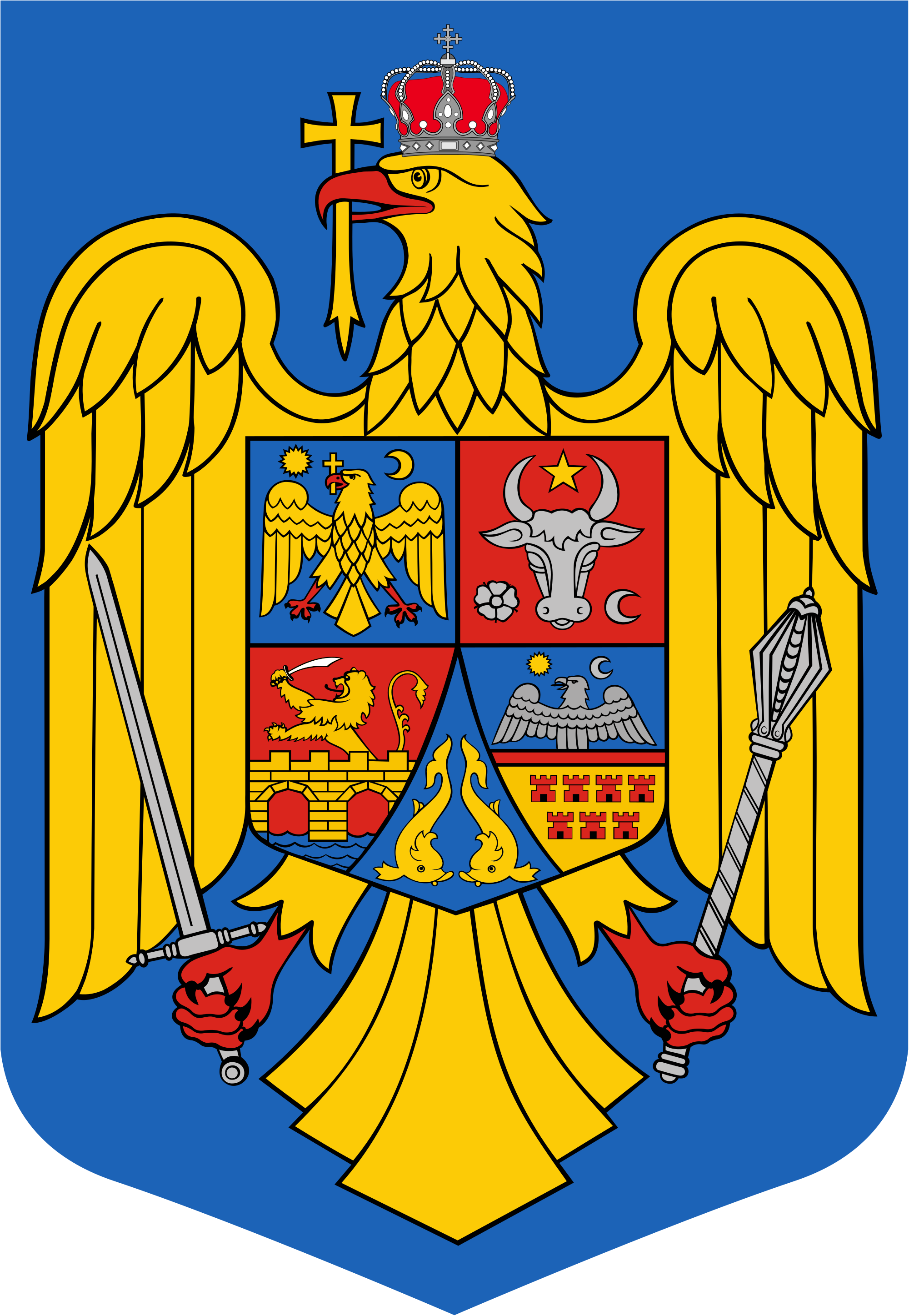 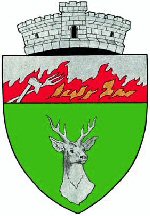 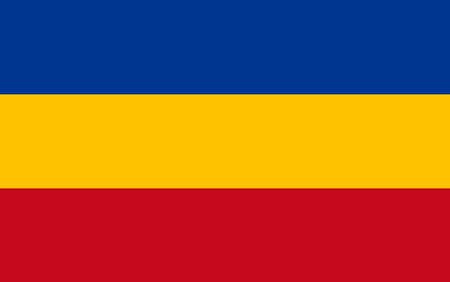 HOTĂRÂREAnr. 14 din 10.02.2022privind aprobarea cuantumului şi a numărului de burse școlare acordate elevilor din învăţământul preuniversitar de stat din comuna Mehadica, în anul şcolar 2021- 2022Consiliul local al comunei Mehadica, întrunit în şedinţa ordinară din data de 10.02.2022;Având în vedere:referatul de aprobare şi proiectul de hotărâre iniţiat de primarul comunei Mehadica;raportul  compartimentului de specialitate din cadrul Primăriei comunei Mehadica; avizul favorabil al Comisiei de specialitate din cadrul Consiliului local al comunei Mehadica;adresa Şcolii Gimnaziale Mehadica nr. 5/05.01.2022;Luând în considerare:           - prevederile art. 82 și art 105 alin. (2) lit. d) din Legea nr.1/2011, Legea Educației Naționale, cu modificările şi completările ulterioare           - prevederile Ordinului MEC nr. 5870/ 2021 privind aprobarea Criteriilor generale de acordare a burselor elevilor din învățământul preuniversitar de stat, publicat în Monitorul Oficial nr. 8 din 4 ianuarie 2021;               - Ordinului M.E.C.T.S. nr. 5576/2011 privind aprobarea Criteriilor generale de acordare a burselor din învățământul preuniversitar de stat cu modificările și completările aduse prin Ordinul nr. 3480/2018 și Ordinul nr. 5085/2019;           -prevederile HG nr. 1094/ 2021 pentru aprobarea cuantumului minim al burselor de performanță, de merit, de studiu și de ajutor social pentru elevii din învățământul preuniversitar de stat, cu frecvență ,care se acordă în anul școlar 2021-2022;              În temeiul prevederilor art.129 alin.(2) lit.d), alin.(7) lit. a) şi art.196 alin.(1) lit.a) din Ordonanța de urgență a Guvernului nr.57/2019 privind Codul administrativ,cu modificările şi completările ulterioareH O T Ă R Ă Ş T E          Art. 1. Se  aprobă cuantumul şi numărul de burse acordate elevilor din învăţământul preuniversitar de stat din comuna Mehadica, în anul şcolar 2021-2022, conform anexei care face parte integranta din prezenta hotarâre.         Art. 2. Se aprobă alocarea de la bugetul local al comunei Mehadica a sumei de 6000 lei Școlii Gimnaziale Mehadica, pentru plata burselor pentru elevii din învățământul preuniversitar de stat, cu frecvență ,care se acordă în anul școlar 2021-2022;                    Art. 3. Cu ducerea la îndeplinire se încredinţează primarul comunei Mehadica prin compartimentul Contabilitate din cadrul Primăriei comunei Mehadica și directorul Școlii Gimnaziale Mehadica.Art. 4. Prezenta hotărâre se comunică Administrației Județene a Finanțelor Publice Caraș-Severin, Compartimentului Contabilitate, Școlii Gimnaziale Mehadica și Instituţiei prefectului judeţului Caraş-Severin și se sduce la cunoștiință publică potrivit prevederilor art. 197 din OUG 57/2019 privind Codul Administrativ,cu modificările şi completările ulterioare.Nr. 14Data 10.02.2022                                                                                                       CONTRASEMNEAZĂPREŞEDINTE DE ŞEDINŢĂ                               SECRETAR GENERAL AL COMUNEIGHIMBOAȘĂ IOSIF                                                      FANDEL-DRĂGHICI VALENTINA* Prezenta hotărâre a fost adoptată cu un nr. de _______ voturi pentru, un nr. de ______ voturi împotrivă şi un nr. de ______ abţineri;consilieri prezenţi ______ din totalul de _______,voturile exprimându-se prin vot deschis. 